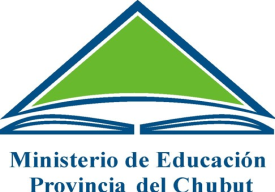 Dirección General de Educación Superior yFormación Docente InicialInstituto Superior de Formación Docente N° 803Puerto MadrynPROGRAMAPEDAGOGÍAProf. Gabriela Sofía CastañeiraAño: 2018ObjetivosIdentificar las características y necesidades del aprendizaje de los estudiantes como base para su actuación docente.Reconocer el sentido educativo de los contenidos a enseñar.Involucrar activamente a los estudiantes en sus aprendizajes y en su trabajo.Dominar los conocimientos y actualizar su propio marco de referencia cultural.Adquirir los conceptos teórico-educativos básicos que facilitan al estudiante el trabajo comprensivo de los temas pedagógicos.Analizar diferentes corrientes teórico-educativas presentes en la época contemporánea.Favorecer el análisis de situaciones educativas, adquiriendo conciencia de las mismas haciendo posible propuestas de innovación y cambio educativo.Profundizar en el desarrollo de actitudes que posibiliten un compromiso crítico con la realidad educativa.MARCO TEORICOEducación y SociedadCorrientes pedagógicas en las prácticas educativas de Nivel Secundario y/o PrimarioDimensiones de análisis: sujeto pedagógico, saber y conocimiento, poder, ideología:Corrientes pedagógicasPedagogía Tradicional:.Escuela Nueva: Pedagogía Tecnicista:.Pedagogías Críticas:.Discurso pedagógico Neoliberal:.Educación en la sociedad del conocimiento y la informaciónProblemáticas de la educación en el Nivel Secundario y/o PrimarioRelación Estado, familia y escuelaFracaso escolar:  Nuevos desafíos para el Sistema Educativo: repitencia, abandono, sobreedad, violenciaEscuela y diversidad: inclusión-exclusión y calidad educativaUNIDADESSe proponen 4 unidades de acuerdo a lo expuesto en el título Marco Teórico y según ejes de contenidos del DCI, titulados de la siguiente manera:Unidad 1: Introducción a la Pedagogía. Teoría y práctica pedagógicas. Enseñanza en el nivel Secundario y/o PrimarioUnidad 2: Cultura escolar. Características de la institución escolar en la actualidad. La formación del profesor de Nivel Secundario y/o Primario, y el cambio educativo.Unidad 3: Corrientes Pedagógicas. Definición, análisis y reflexión.Unidad 4: Problemáticas en la educación del Nivel Secundario y/o Primario. Inclusión y exclusión. Fracaso escolar. Escuela y diversidad. Recursos y estrategias de intervención.METODOLOGÍAEnseñanza expositivaDebateTrabajo de campoMétodo de proyectoMétodo de investigaciónEstudio de casosEvaluaciones orales y escritasEVALUACIÓNLa evaluación de la asignatura será continua y progresiva. Se evaluará los resultados obtenidos en diferentes tareas orales o escritas, exámenes parciales y el proceso de aprendizaje logrado en cada clase, teniendo en cuenta cómo el alumnado ha progresado en la construcción de su conocimiento sobre la asignatura.Para lograr la regularidad de la asignatura el alumno debe aprobar dos (2) exámenes parciales.Se considera aprobado el parcial si está correcto en un 70%. En caso de no aprobar tiene la oportunidad de rendir un examen recuperatorio con la misma condición de aprobación.Para aprobar la asignatura el alumno regular debe cumplir con las condiciones de aprobación de la cursada y rendir un examen final regular, de acuerdo al calendario anual que fije el Instituto.Para promocionar la asignatura el alumno debe aprobar dos (2) exámenes parciales, en primera instancia, correctos en un 60% o más.El alumno libre debe rendir, en primer término, un examen de práctica. Si el desarrollo del mismo es satisfactorio, se considera en las mismas condiciones que un alumno regular, por lo tanto, puede rendir el examen final.Previo a cada examen la cátedra ofrecerá, a demanda de los alumnos, clases de consulta extraordinarias (no previstas en el calendario).Criterios de evaluación:Claridad, relación e integración de los conceptos abordados.Apropiación de vocabulario específico en el discurso.Articulación teoría-práctica en la resolución de situaciones problema.Participación activa y comprometida en el proceso de formación.Actitud de apertura, diálogo y colaboración en los trabajos individuales y grupales (foros, debates, plenarios, entre otros).BIBLIOGRAFÍABibliografía de la propuesta de trabajoCaruso, C. y Heinz-Elmar T (2011) Internalización. Políticas educativas y reflexión pedagógica en un medio global.  Bs. As. GranicaGiroux H y Flecha R (2001) Igualdad educativa y cambio cultural. Barcelona. Ed. El RoureHargreaves, A. (1998). Profesorado, cultura y posmodernidad. Madrid. Ed. MorataRascovan, S. (2012) Los jóvenes y el futuro. Bs. As. Ed. NoveducImbernon, F. (1999) La formación del profesorado. Bs. As. Ed PaidósFernandez Perez, M (2001) Las tareas de la profesión de enseñar. Madrid. Ed. Siglo XXIMartín E., Mauri T. (2011) Orientación educativa, atención a la diversidad y educación inclusiva. Barcelona. Ed. GraoFernandez Perez, M. (1997) Evaluación y cambio educativo: el fracaso escolar. Madrid. Ed. MorataLaville, C (1998) Saber y relación pedagógica. Facultad de Filosofía y Letras, UBA. Serie: Formación de formadores. Bs. As. Ed. Novedades EducativasMessing, C. (2009) Desmotivación, insatisfacción y abandono de proyectos en los jóvenes. Bs. As. Ed. NoveducRattero, comp. (2013) La escuela inquieta. Bs. As. Ed. NoveducEdelstein, G. (2013) Formar y formarse en la enseñanza. Bs. As. Ed. PaidósCullen, C. (1997) Críticas de las razones de Educar. Temas de filosofía de la educación. Bs. As, Paidós Bibliografía del DCIDuchatzky, S. (1999) La escuela como frontera. Reflexiones sobre la experiencia escolar de jóvenes de sectores populares. Bs. As: Paidós. Nuñez, V. (2004) La pedagogía social y el trabajo educativo con las jóvenes generaciones. En: Frigerio, G.; Diker, G. Una ética en el trabajo con niños y jóvenes. Buenos Aires, Novedades Educativas Gimeno Sacristán, J. y Pérez Gómez (1992) Comprender y transformar la enseñanza. Madrid, Morata Pineau, P, Dussel, I y Caruso, M. La escuela como máquina de educar. Buenos Aires, Paidós. Puiggrós, A(1995): Volver a educar. El desafío de la enseñanza argentina a finales del siglo XX. Bs. As, Ariel